第一章  采购公告贵阳市妇幼保健院拟对“观山湖院区DR机房防护及改造装修项目（二次）”进行院内自主竞争性谈判采购，欢迎符合资格条件的供应商投标，现将有关事项公告如下：采购项目描述供应商资格要求：1． 供应商符合《中华人民共和国政府采购法》第二十二条的规定，并提供下列材料：1.1 具有独立承担民事责任的能力（提供法人或者其他组织的营业执照等证明文件复印件）；1.2 具有良好的商业信誉和健全的财务会计制度（提供2021年或2022年任意1个月的财务报表复印件，或银行出具的资信证明材料复印件）；1.3 提供具有履行合同所必需的设备和专业技术能力的承诺（自行承诺，格式自定，内容自拟）；1.4 有依法缴纳税收和社会保障资金的良好记录（提供2021年或2022年任意1个月缴纳税收和社保的凭据证明材料复印件；如依法免税或不需要缴纳社会保障资金的，应提供相应文件证明）；1.5 参加本次采购活动前三年内，在经营活动中无重大违法记录（自行承诺，格式自定，内容自拟）；2．供应商营业执照上有本项目对应业务的经营范围。3.  法人授权委托书（含法定代表人身份证正反面和被授权人身份证正反面，加盖公章；需注明联系电话）。4．本项目不接受联合体投标，不得转包、不得分包（提供承诺函，格式自拟）。三、本项目邀请投标人前来查看现场：集中查看时间：5月4日周四下午三点，请准时到达。集合地点：贵阳市妇幼保健院观山湖院区大门口（贵阳市观山湖区观山西路135号），直接过来即可，查看现场不要求提交资料。联系人：汪科长，联系电话：18984123863。四、报名时间及方式：1. 符合资格的供应商请于2023年4月23日至2023年4月29日（上午8:30-12：00；下午13:30-17:30），网络报名：扫描报名资格要求（加盖公章）电子版（格式要求：PDF），发送至邮箱：1014977892@qq.com；现场报名：携带报名资格要求（加盖公章）到融资采购办二报名登记。报名资料：1）有效的三证合一营业执照副本，营业执照上有本项目对应业务的经营范围。；2）法人授权委托书（含法定代表人身份证正反面和被授权人身份证正反面，注明项目编号、名称和联系方式）。以上资料复印件加盖公章扫描电子版（格式要求：PDF）发送至邮箱1014977892@qq.com。供应商需于报名期限内按要求报名，逾期将不再接受报名，报名不收取任何费用，经我院审计科审核合格后视为报名成功。供应商报名成功后，到我院官网（www.fy1938.com/）招标信息栏目本公告正文末下载附件，根据附件要求及格式范本制作谈判响应文件。五、提交谈判文件与谈判报价时间另行通知。六、谈判响应文件送达地点与谈判地点：贵阳市妇幼保健院行政楼八楼3号会议室现场递交胶装(拒收未装订)的谈判响应文件一式叁份。所有资料必须清晰(原件首次复印或扫描打印)、真实、有效、完整；因谈判响应文件内容无法辨认、不完整或虚假所致不良后果由投标人承担完全责任。七、联系电话：0851-85660917附件：谈判文件要求及格式范本贵阳市妇幼保健院融资采购办                                                        2023年4月23日第二章  采购需求商务要求：DR机房防护及改造装修项目工期时间为1个月，且需完成房屋环评及预控评检测。一、项目总体要求：本项目为将现有房间改造为DR机房及操作间，改造完成后需符合环保及卫生监督部门对DR机房的各项要求，并能通过各项检测。在本项目开标前一天将组织投标人对现有场地进行实地勘测，投标人需根据现有的实际情况进行投标报价，报价需包含所有材料、人工、运输、税费、房屋环评检测等所有费用。二、具体要求：第三章 竞争性谈判程序一、谈判时间以本项目公告时间为准。如发布变更公告的，以变更公告时间为准。二、谈判地点贵阳市妇幼保健院行政楼八楼3号会议室。地址：贵阳市瑞金南路63号。三、谈判流程1.资格前审：采购人依据采购公告中供应商资格要求所提供的资料，对供应商进行资格性审查，经我院审计科审核合格后视为报名成功，可参与投标，未通过审查的供应商不得参与投标。通过初步审查的供应商不足三家的，本项目废标。2.会议签到：采购人于投标截止时间前15分钟到开标/谈判室组织供应商、谈判小组相关人员签到。供应商签到并递交响应文件后在公共区域等候，工作人员按照抽签的先后顺序安排参加谈判。3.专家签到：谈判小组专家需在谈判时间前到达会场进行签到。4.宣读纪律：谈判时间到，工作人员宣布谈判会开始，并宣读谈判会会场纪律和注意事项。5.评标：(1)符合性检查：谈判小组审查响应文件是否对采购文件作了实质性响应。技术符合性：投标产品的适用性、技术成熟性、技术性能等符合采购文件要求，技术参数和规格满足采购文件要求，无实质性负偏离、反对、设定条件或提出保留；商务符合性：业绩、交货期、质保期、付款条件符合采购文件要求；不低于成本报价；响应文件的组成、响应文件的完整性和有效性、投标有效期等符合采购文件规定，采购文件提出的主要条款、条件无实质性负偏离、反对、设定条件或提出保留。(2)无效标检查：根据采购文件中的无效标条款，检查供应商的投标是否属于无效标。(3)澄清、说明或更正：谈判小组在对响应文件的有效性、完整性和响应程度进行审查时，可以要求供应商对响应文件中含义不明确、同类问题表述不一致或者有明显文字和计算错误的内容等作出必要的澄清、说明或者更正。供应商的澄清、说明或者更正不得超出响应文件的范围或者改变响应文件的实质性内容。谈判小组要求供应商澄清、说明或者更正响应文件应当以书面形式作出。供应商的澄清、说明或者更正在在谈判小组规定的时间内以书面形式作出，并由法定代表人或其授权代表签字或者加盖公章。5.谈判：谈判小组所有成员集中与单一供应商分别进行谈判。在谈判过程中，谈判小组可以根据谈判文件和谈判情况实质性变动采购需求中的技术、服务要求以及合同草案条款，但不得变动谈判文件中的其他内容。实质性变动的内容，须经采购人代表确认，并以书面形式通知所有参加谈判供应商。在谈判中，谈判的任何一方不得透露与谈判有关的其他供应商的技术资料、价格和其他信息。6.最后报价及承诺：谈判结束后，谈判小组要求所有继续参加谈判的供应商按照谈判文件的变动情况和谈判小组的要求在规定时间内（时间由谈判小组根据项目复杂程度确定，原则上不超过20分钟）进行最后报价及承诺，并由其法定代表人或授权代表签字或者加盖公章。最后报价是供应商响应文件的有效组成部分。7.推荐成交候选供应商谈判结束后，根据供应商的最后报价及相关承诺，谈判小组对合格的3家以上的供应商进行价格评比，在全部满足谈判文件实质性要求前提下，依据统一的价格要素评定最低报价，按最后报价由低到高顺序排列谈判成交候选供应商，推荐最后报价不超过财政预算且报价最低的供应商为成交供应商。投标报价相同的，按技术指标优劣顺序排列。谈判小组认为，排名第一的成交候选供应商的最低投标价或者某些分项报价明显不合理或者低于成本，有可能影响商品质量和不能诚信履约的，应当要求其在规定的期限内提供书面文件予以解释说明，并提交相关证明材料；否则，谈判小组可以取消该投标供应商的成交候选资格。8.评审报告：谈判小组推荐一名专家主持编写评审报告。评审报告至少需涵盖以下内容：（1）邀请供应商参加采购活动的具体方式和相关情况，以及参加采购活动的供应商名单；（2）评审日期和地点，谈判小组成员名单；（3）评审情况记录和说明，包括对供应商的资格审查情况、供应商响应文件评审情况、谈判情况、报价情况等；（4）提出的成交候选人的名单及理由。其中，供应商有串通投标、弄虚作假、行贿等违法行为的，谈判小组写入评审报告，报采购人及行政主管部门。9.评审复核：谈判小组对评审环节和评审结果进行复核。谈判小组可对评审过程和结果中存在的遗漏或偏差进行修正，完成复核后，确定谈判结果及推荐排序。评审报告应当由谈判小组全体人员签字认可。谈判小组成员对评审报告有异议的，按照少数服从多数的原则推荐成交候选人，采购程序继续进行。对评审报告有异议的谈判小组成员，应当在报告上签署不同意见并说明理由，由谈判小组书面记录相关情况。谈判小组成员拒绝在报告上签字又不书面说明其不同意见和理由的，视为同意评审报告。10.谈判结束：谈判小组出具评审报告并复核无误后，谈判工作结束。待代理机构工作人员收理好响应文件资料，并发放评审费用后谈判专家方可离开谈判区。谈判过程中谈判专家不得擅自离开谈判室或进入其他谈判室。注：（1）当初步审查结果或评审复核结果确定有效供应商不足三家，或出现影响采购公正的违法违规行为，或供应商的报价均超过了采购预算采购人不能支付，或因重大变故采购任务取消的，谈判程序终止。（2）响应文件的评审和比较、成交候选供应商的推荐排序以及评审有关的其他情况，谈判小组成员、采购人和采购代理机构等人员均不得泄露。（3）谈判过程由贵州省公共资源交易中心全程录音录像，相关录音录像资料由贵州省公共资源交易中心存档，以便为财政、纪检监察等有关部门处理项目相关事宜提供资料。（4）演示：如项目有演示需求的，由采购代理机构工作人员组织。四、谈判小组竞争性谈判小组由采购人代表和评审专家共3人以上单数组成，其中评审专家人数不少于竞争性谈判小组或者询价小组成员总数的2/3。达到公开招标数额标准的货物或者服务采购项目，或者达到招标规模标准的政府采购工程，竞争性谈判小组由5人以上单数组成。技术复杂、专业性强的竞争性谈判采购项目，评审专家中应当包含1名法律专家。谈判小组成员应以科学、公正的态度参加政府采购的评审工作，在评审过程中不受任何干扰，独立、负责地提出评审意见，并对自己的评审意见承担责任。1.谈判小组在采购活动过程中应当履行下列职责：（1）确认或者制定谈判文件； （2）从符合相应资格条件的供应商名单中确定不少于3家的供应商参加谈判或者询价；（3）审查供应商的响应文件并作出评价；（4）要求供应商解释或者澄清其响应文件；（5）编写评审报告； （6）告知采购人、采购代理机构在评审过程中发现的供应商的违法违规行为。2.谈判小组成员应当履行下列义务：（1）遵纪守法，客观、公正、廉洁地履行职责；（2）根据采购文件的规定独立进行评审，对个人的评审意见承担法律责任；（3）参与评审报告的起草；（4）配合采购人、采购代理机构答复供应商提出的质疑；（5）配合财政部门的投诉处理和监督检查工作。第四章 响应文件格式范本封面格式竞争性谈判响应文件格式范本XXXXX（项目名称）响应文件（正本 / 副本）2023年   月目  录第一  报价文件（一）竞谈函（二）报价明细表第二  资格性文件竞标供应商授权委托书一般资格1.提供法人或者其他组织的营业执照等证明文件或自然人的身份证明;2.财务状况报告材料：3.自行书面承诺具备履行合同所必需的设备和专业技术能力4.依法缴纳税收和社会保障资金的相关凭证5.其他法规规定的需要提供的资料6.供应商信用记录承诺书7.银行保函承诺书8.投标保证保险承诺书第三  响应性文件谈判采购文件实质性要求（二）服务方案（三）竞标同类或类似项目业绩情况（四）声明1.参加政府采购活动前3年内在经营活动中没有重大违法记录的书面声明（格式附后）（五）优惠性政策情况1.中小微企业声明（格式附后）第四    其他1.竞标供应商认为与采购项目相关的其他佐证文件、声明及承诺（格式自拟，复印或扫描件须加盖竞标供应商公章）第一     报价文件(一)竞 谈 函一、竞标报价1.我公司就 （项目名称） 的竞标初始报价为（大写）： 零万零千零百零拾  元人民币，小写：    元。本报价为验收合格并交付使用价。包含设备价、专利费、零备件和专用工具价、运输费、保险费、维护保养价格、保管费、培训费、检测费、税费等一切成本相关费用。合同价以最终报价为准，最终报价在竞标有效期内固定不变，并在合同有效期内不受利率波动的影响。1、服务期及地点服务期：地  点：2、验收标准、规范：3、付款方式：4、投标有效期：5、其他要求：二、递交资料响应文件正本   1  份，副本 2 份。三、相关承诺1.最终报价在法律法规及谈判采购文件规定的竞标有效期内有效。2.我方不是采购人的附属机构；在获知本项目采购信息后，与采购人聘请的为此项目提供咨询服务的公司及其附属机构没有任何联系。3.我公司已详细审查全部谈判采购文件及有关的澄清/修改文件，完全理解和同意，并保证遵守谈判采购文件有关条款规定。4.保证在谈判成交后忠实地执行与采购人所签署的合同，并承担合同规定的责任义务。保证在谈判成交后按照谈判采购文件的规定支付谈判成交服务费。5.承诺应贵方要求提供任何与该项目竞标有关的数据、情况和技术资料。6.承诺与为采购人采购本次招标的产品进行设计、编制规范和其他文件所委托的咨询公司或其附属机构无任何直接或间接的关联。7.本响应文件提供的报价、资格、技术、商务等文件均真实、有效、准确。若有违背，我方愿意承担由此而产生的一切后果。供应商名称（盖章）：XXXXXXX有限公司法定代表人或授权代表（签字）：                竞标日期：（二）报价明细表格式自拟注：    1.供应商须按“报价明细表”的格式报出竞标总价的服务内容组成部分的报价。    2.“报价明细表”服务内容报价合计应当与“报价函”中初始报价合计相等。供应商名称（盖章）：XXXXXXX有限公司法定代表人或授权代表（签字）：                竞标日期：              第二   资格性文件（一）竞标供应商授权委托书：1.1法定代表人身份证明致（采购代理机构）：（竞标供应商全称） 法定代表人 姓名（身份证号码：），参加贵方组织的项目名称的招标竞标活动，代表本公司处理招标竞标活动中的一切事宜。注：身份证复印件如为粘贴的，须在身份证复印件与本页接缝处加盖公章；法定代表人（印章）：  供应商（公章）：1.2法定代表人授权委托书致（采购代理机构）：（竞标供应商全称或联合体牵头人） 法定代表人 姓名 授权 被授权人姓名（身份证号码：）为本公司合法代理人，参加贵方组织的项目名称的招标竞标活动，代表本公司处理招标竞标活动中的一切事宜。本授权委托书签章即生效，被委托人无转委托权。注：身份证复印件如为粘贴的，须在身份证复印件与本页接缝处加盖公章；法定代表人（印章）：                        被授权代表签字：供应商（公章）： 年   月   日（二）一般资格1.提供法人或者其他组织的营业执照等证明文件或自然人的身份证明；（复印或扫描件须加盖投标供应商公章）2.财务状况报告材料：提供2020 年度或2021年度经合法有效的第三方会计师事务机构审计的财务报告；新成立未满1年的公司需提供基本开户银行出具的资信证明。部分其他组织和自然人，没有经审计的财务报告，可以提供银行出具的资信证明。（复印或扫描件须加盖竞标供应商公章）3. 具备履行合同所必需的设备和专业技术能力的证明材料：供应商书面自行承诺具有履行合同所必须的设备和专业技术能力（投标供应商公章）承诺函致：（采购人或采购代理机构）     我单位对本项目承诺具有履行合同所必须的设备和专业技术能力，特此承诺！                                  竞标供应商：（公章）                                        竞标时间：年  月  日4.投标供应商提供2022年1月至投标截止前任意连续3个月的依法缴纳税收和社会保障资金的有效证明材料；（复印或扫描件须加盖竞标供应商公章）5.其他法规规定的需要提供的资料；6.供应商信用记录承诺书供应商信用记录承诺书致：   （采购人或采购代理机构）           （供应商全称）            参加贵单位组织的交易编号为：                          ，项目名称：                                          的政府采购活动，在此郑重承诺     年    月    日在“信用中国”网站（www.creditchina.gov.cn）、中国政府采购网（www.ccgp.gov.cn）等渠道查询采购公告发布之日前未被列入失信被执行人名单、重大税收违法案件当事人名单、政府采购严重违法失信行为记录名单中，如被列入失信被执行人、重大税收违法案件当事人名单、政府采购严重违法失信行为记录名单中的自愿取消其投标资格，并自愿承担由此造成的一切法律责任及后果。承诺单位（公章）：签署日期：   年   月  日第三  响应性文件（一）谈判采购文件实质性要求采购竞标供应商实质性响应偏离表序列号：                              项目名称：                     项目编号：        竞标人注意事项：1.本表标注注*号的内容必须如实填写竞标供应商：（公章）                                                 2021年    月    日服务方案（三）竞标同类或类似项目业绩情况业绩一览表备注：1、业绩谈判成交通知书或合同或采购评价意见复印或扫描件（按业绩一览表所列顺序依次排列合同复印件，复印件须加盖竞标供应商公章）供应商名称（盖章）：XXXXXXX有限公司（公章）法定代表人或授权代表（签字）：                竞标日期：（四）声明参加政府采购活动前3年内在经营活动中没有重大违法记录的书面声明无重大违法记录的声明函致：   （采购人或采购代理机构）           （供应商全称）            ，参加贵单位组织的序列号为：     ，项目名称：   的政府采购活动，在此郑重声明：我单位在参加本项目政府采购活动前3年内在经营活动中未因违法经营受到刑事处罚或者责令停产停业、吊销许可证或者执照、较大数额罚款等行政处罚。竞标供应商：（公章）声明时间：（五）优惠性政策情况1.中小微企业声明（格式如下）中小企业声明函致： （采购人名称）：本公司郑重声明，根据《政府采购促进中小企业发展暂行办法》（财库[2011]181 号）的规定，本公司为（请填写：中型、小型、微型）企业。即本公司同时满足以下条件：1.根据《工业和信息化部、国家统计局、国家发展和改革委员会、财政部关于印发中小企业划型标准规定的通知》（工信部联企业[2011]300 号）规定的划分标准，本公司为（请填写：中型、小型、微型）企业。2.本公司参加单位的项目采购活动提供本企业制造的货物，由本企业承担工程、提供服务，或者提供其他（请填写：中型、小型、微型）企业制造的货物。本条所称货物不包括使用大型企业注册商标的货物。本公司对上述声明的真实性负责。如有虚假，将依法承担相应责任。供应商名称（盖章）：XXXXXXX有限公司法定代表人或授权代表（签字）：                竞标日期：第四    其他1.竞标供应商认为与采购项目相关的其他佐证文件、声明及承诺（格式自拟，复印或扫描件须加盖竞标供应商公章）项目编号项目名称数量工期预算总价20230168贵阳市妇幼保健院观山湖院区DR机房防护及改造装修项目（二次）1批1个月8.5万元1、DR机房防护 1、DR机房防护 1、DR机房防护 1、DR机房防护 1、DR机房防护 序号内容要求数量单位1.1不锈钢射线防护电动门（患者通道）①：门尺寸≥1500mmx2250mm
②：门外框防护尺寸≥1800mmx2250mm 
③：门体结构：方钢骨架，铅当量≥3mmpb,纯铅板防护层 。
④: 饰面材质：磨砂板，SUS型边；SUS 防撞腰线。
⑤: 门槛：带斜坡，防止地面泄露辐射，防踢脚摔倒。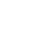 ⑥：提供警示标志及工作指示灯。1个1.2电动门配套电动装置 ①：重型门专用电机
②：微电脑控制器，具备遥控功能
③：具备红外线安全防夹光幕④: 具备双控开关（操作间及机房均可操控）
⑤：开关门速度可调，开关门停留时间可调。 1套1.3不锈钢射线防护平开门（操作间进机房）①：门尺寸≥900mmx2100mm
②：门外框防护尺寸≥1200mmx2250mm 
③：门体结构：方钢骨架，铅当量≥3mmpb,纯铅板防护层 。
④: 饰面材质：磨砂板，SUS型边；SUS 防撞腰线。
⑤: 门槛：带斜坡，防止地面泄露辐射，防踢脚摔倒。
⑥：合页：不锈钢材质顶针式转轴，永不变形，内置钢珠，开启轻便。⑦：提供警示标志。1套1.4防护铅玻璃（观察窗） ①：医用防辐射铅玻璃
②：铅玻璃铅当量≥3mmpb。
③：铅玻璃规格尺寸≥ 1000mm*800mm*3mmpb
④：铅玻璃表面平整光滑，厚度均匀，无水纹、无气泡。 (投标人必须提供铅玻璃的铅当量检测报告和透光度检测报告)1块1.5不锈钢射线防护窗框（观察窗）  ①：尺寸更具铅玻璃定制，铅当量≥3mmpb。
②：铅框内部贴铅板，安装内部钡水泥灌浆填充。 1套1.6不锈钢射线防护门套 ①：门套不锈钢制作。②：按实际墙体定制。2套1.7四周墙面加固改造及天花板防护处理 ①：根据实际情况使用硫酸钡、铅板、加砖改造等进行射线防护，符合国家相关标准。②：硫酸钡砂比重≥3.8g/cm³ 。
③：铅当量≥3mmpb。 1套1.8防护排气罩 机房安装防护排气罩，尺寸约30*30cm1项1.9计量报警仪提供计量报警仪1台1.10其他防护工程施工所需的其他内容（根据施工方案提供）1套2、DR机房改造装修部分 2、DR机房改造装修部分 2、DR机房改造装修部分 2、DR机房改造装修部分 2、DR机房改造装修部分 序号项  目描  述数量单位2.1DR机房及操作间墙体隔断 ①：尺寸：6000*4000mm（以现场勘察为准）②：使用24实心墙体 1项2.2门窗洞过梁 根据实际情况施工1项2.3操作间门及门洞①：在操作间开具门洞，作为医生通道；②：医生通道门采用木制门；③：门尺寸≥900mmx2100mm；④：安装防盗门锁；1项2.4原来三面墙体磁粉铲除 根据实际情况施工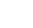 1项2.5墙面刮磁粉 包含DR机房及操作间1项2.6墙面乳胶漆 包含DR机房及操作间 1项2.7天花板吊顶 60*60铝扣板吊顶 （包含DR机房及操作间 ）1项2.8地面PVC地胶 包含DR机房及操作间 1项2.9地面自流平 包含DR机房及操作间 1项2.10电源、网线、电话线布线包含DR机房及操作间，电源插口≥10、网线插口≥4个、电话插口≥2个1项2.11照明灯、插座及开关 包含DR机房及操作间，插座≥10个，照明开关≥2个、网线插口≥4个、照明灯≥4个、电话插口≥2个1项2.12DR机房空调 DR机房空调≥2P 1台2.13操作间空调操作间空调≥1.5P 1台2.14垃圾清运及材料搬运等1项2.15其他改造装修施工所需的其他材料（根据施工方案提供）1套3、DR机房改造装修部分 3、DR机房改造装修部分 3、DR机房改造装修部分 3、DR机房改造装修部分 3、DR机房改造装修部分 3.1检测部分 改造完成后进行设备性能检测、辐射防护（工作场所）检测、预控评检测报告。1项说明：本项目所涉及的尺寸以现场勘查为准，完成后需符合环保部门及卫监部门对于DR机房的要求，施工及设备安装包含但不限于以上所列项目。说明：本项目所涉及的尺寸以现场勘查为准，完成后需符合环保部门及卫监部门对于DR机房的要求，施工及设备安装包含但不限于以上所列项目。说明：本项目所涉及的尺寸以现场勘查为准，完成后需符合环保部门及卫监部门对于DR机房的要求，施工及设备安装包含但不限于以上所列项目。说明：本项目所涉及的尺寸以现场勘查为准，完成后需符合环保部门及卫监部门对于DR机房的要求，施工及设备安装包含但不限于以上所列项目。说明：本项目所涉及的尺寸以现场勘查为准，完成后需符合环保部门及卫监部门对于DR机房的要求，施工及设备安装包含但不限于以上所列项目。项目名称：项目编号：供应商：详细地址：联系人：电  话：法定代表人身份证复印件正面（身份证复印件需清晰可辨认）法定代表人身份证复印件反面（身份证复印件需清晰可辨认）法定代表人身份证复印件正面（身份证复印件需清晰可辨认）被授权人身份证复印件正面（身份证复印件需清晰可辨认）法定代表人身份证复印件反面（身份证复印件需清晰可辨认）被授权人身份证复印件反面（身份证复印件需清晰可辨认）竞标供应商名称竞标供应商名称竞标供应商名称*竞标供应商务部分实质性审查*竞标供应商务部分实质性审查*竞标供应商务部分实质性审查*竞标供应商务部分实质性审查*竞标供应商务部分实质性审查*竞标供应商务部分实质性审查*竞标供应商务部分实质性审查序号谈判采购文件具体要求谈判采购文件具体要求谈判采购文件具体要求响应文件响应内容响应文件响应内容偏离情况按采购文件规定的商务实质性条款逐一列明按采购文件规定的商务实质性条款逐一列明按采购文件规定的商务实质性条款逐一列明*竞标供应商采购清单及服务要求部分实质性审查*竞标供应商采购清单及服务要求部分实质性审查*竞标供应商采购清单及服务要求部分实质性审查*竞标供应商采购清单及服务要求部分实质性审查*竞标供应商采购清单及服务要求部分实质性审查*竞标供应商采购清单及服务要求部分实质性审查*竞标供应商采购清单及服务要求部分实质性审查序号序号谈判采购文件具体要求谈判采购文件具体要求响应文件响应内容偏离情况偏离情况11采购项目名称采购人项目地点结算金额服务时间甲方评价意见